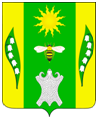 КРАСНОДАРСКИЙ КРАЙУСПЕНСКИЙ РАЙОНАДМИНИСТРАЦИЯ ВЕСЕЛОВСКОГО СЕЛЬСКОГО ПОСЕЛЕНИЯУСПЕНСКОГО РАЙОНАПОСТАНОВЛЕНИЕ16 ноября 2018 года			      № 69				      х. ВеселыйОб утверждении требований к технологическим, программным и лингвистическим средствам обеспечения пользования официальным сайтом администрации Веселовского сельского поселенияУспенского районаВ целях реализации Федерального закона от 9 февраля 2009 года N 8-ФЗ «Об обеспечении доступа к информации о деятельности государственных органов и органов местного самоуправления, Уставом Веселовского сельского поселения Успенского района постановляю:1. Утвердить требования к технологическим, программным и лингвистическим средствам обеспечения пользования официальным сайтом администрации Веселовского сельского поселения Успенского района согласно приложению к настоящему постановлению.2. Обнародовать настоящее постановление в соответствии с уставом Веселовского сельского поселения Успенского района и разместить на официальном сайте Веселовского сельского поселения Успенского района.3. Контроль за выполнением настоящего постановления оставляю за собой.4. Постановление вступает в силу со дня его официального обнародования.Исполняющий обязанности главы Веселовского сельского поселенияУспенского района                                                                       Н.Ф. Жегалова________________________________________________________________Проект подготовлен и внесен:Ведущий специалист администрации Веселовского сельского поселения                                            Н.Ф. ЖегаловаПроект согласован: Ведущий специалист администрации Веселовского сельского поселения                                           С.В. ГрибенникПриложение к постановлению администрацииВеселовского сельского поселения Успенского района от 16 ноября 2018 год № 69Требованияк технологическим, программным и лингвистическим средствам обеспечения пользования официальным сайтом администрации Веселовского сельского поселения Успенского района1. Информация, размещаемая на официальном сайте администрации Веселовского сельского поселения Успенского района в информационно-телекоммуникационной сети Интернет (далее — официальный сайт):а) должна быть круглосуточно доступна пользователям информацией и информационным системам (далее — пользователи) для получения, ознакомления и использования без взимания платы за ознакомление информацией или иное её использование и иных ограничений;б) должна быть доступна пользователям без использования программного обеспечения, установка которого на технические средства пользователя требует заключения пользователем лицензионного или иного соглашения с правообладателем программного обеспечения, предусматривающего взимание с пользователя платы;в) не должна быть зашифрована или защищена от доступа иными средствами, не позволяющими осуществить ознакомление пользователя с её содержанием без использования иного программного обеспечения или технических средств, чем веб - обозреватель. Доступ к информации, размещённой на официальном сайте, не может быть обусловлен требованием регистрации пользователей или предоставления ими персональных данных, а также требованиями заключения ими лицензионных или иных соглашений.2.  Текстовая информация размещается на официальном сайте в формате, обеспечивающем возможность поиска и копирования фрагментов текста средствами веб-обозревателя.Нормативные правовые и иные акты, проекты актов, судебные постановления, доклады, отчёты, договоры, обзоры, прогнозы, протоколы, заключения, статистическая информация, образцы форм и иных документов размещаются на официальном сайте в виде файлов в формате, обеспечивающем возможность их сохранения на технических средствах пользователей и допускающем после сохранения возможность поиска и копирования произвольного фрагмента текста средствами соответствующей программы просмотра («документ в электронной форме»).Нормативные правовые и иные акты, а также судебные постановления могут дополнительно размещаться на официальных сайтах в графическом формате в виде графических образов их оригиналов («графический формат»).3. Программное обеспечение и технологические средства обеспечения пользования официальным сайтом, а также форматы размещённой на нём информации должны:а) обеспечивать немедленный и свободный доступ пользователей к информации, размещённой на официальном сайте. Пользование информацией, размещённой на официальном сайте, не может быть обусловлено требованием использования пользователями определённых веб-обозревателей или установки на технические средства пользователей программного обеспечения, специально созданного для доступа к информации, размещённой на официальном сайте;б) предоставлять пользователям возможность беспрепятственного поиска и получения всей текстовой информации, размещенной на официальном сайте, по содержанию, а также по фрагментам текста, содержащегося в размещённом на официальном сайте документе;в) предоставлять пользователям возможность поиска и получения информации, размещённой на официальном сайте, средствами автоматизированного сбора данных в сети Интернет, в том числе поисковыми системами;г)  предоставлять пользователям возможность определить время и дату размещения информации, а также дату и время последнего изменения информации на официальном сайте;д) обеспечивать учёт посещаемости всех страниц официального сайта путём размещения на всех страницах официального сайта программного кода («счётчика посещений»), предоставляемого общедоступными системами сбора статистики в сети Интернет и обеспечивающего фиксацию факта посещения страницы пользователем;е) обеспечивать бесплатное раскрытие в сети Интернет сводных данных о посещаемости официального сайта (количество посещений и уникальных посетителей официального сайта, его отдельных страниц по часам, дням и месяцам);ж)  обеспечивать пользователю возможность навигации, поиска и использования текстовой информации, размещённой на официальном сайте, при выключенной функции отображения графических элементов страниц в веб-обозревателе.5.  Навигационные средства официального сайта должны соответствовать следующим требованиям:а) вся размещаемая на официальном сайте информация должна быть доступна  пользователям путём последовательного перехода по гиперссылкам, начиная с главной страницы сайта;б) пользователю должна предоставляться информация о структуре официального сайта и местоположении отображаемой страницы в этой структуре;в) на каждой странице официального сайта должны быть размещены: главное меню, явно обозначенная ссылка на главную страницу, ссылка на карту официального сайта, наименование администрации Веселовского сельского поселения Успенского района;г)  заголовки и подписи на страницах должны описывать содержание (назначение) данной страницы, наименование текущего раздела и отображаемого документа, наименование страницы, описывающее её содержание (назначение), должно отображаться в заголовке окна веб-обозревателя;д) текстовый адрес каждой страницы в сети Интернет (универсальный указатель ресурса, URL) должен соответствовать её содержанию (назначению).6.  В целях защиты информации, размещенной на официальном сайте, должно быть обеспечено:а)  применение средств парольной защиты при размещении, изменении или удалении информации на официальном сайте;б)  ведение электронных журналов учёта операций, выполненных с помощью программного обеспечения и технологических средств ведения официального сайта, позволяющих обеспечивать учёт времени и характера действий по размещению, изменению и удалению информации на официальном сайте, фиксировать регистрационные данные оператора официального сайта, совершившего изменения на официальном сайте;в) ежедневное копирование базы данных размещённой на официальном сайте информации на резервный материальный носитель, обеспечивающее возможность ее восстановления;г)  защита информации от уничтожения, модификации и блокировки доступа к ней, а также от иных неправомерных действий в отношении такой информации;д)  хранение резервных материальных носителей с ежедневными копиями базы данных размещённой на официальном сайте информации — не менее одного года, с ежемесячными копиями всей размещённой на официальном сайте информации — не менее трех лет.7. Информация размещается на официальном сайте, на русском языке. Наименования иностранных юридических и имена физических лиц, а также иностранные официальные обозначения могут быть указаны с использованием соответствующего иностранного алфавита.Исполняющий обязанности главы Веселовского сельского поселенияУспенского района                                                                               Н.Ф. Жегалова